ls -l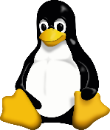 Lists files and directories with informationsuch as permissions, ownership, size, and modification date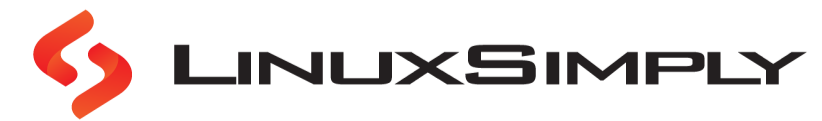 sudo passwd <username>Changes the password for the specified userps	Lists information about currently running processeshistory	Displays the list of previously executed commandsuniq	Filters out duplicate lines in a fileuname -m	Displays the machine hardware name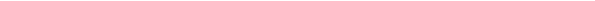 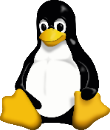 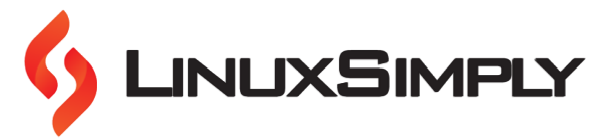 sudo apt-get removeRemoves a package from the systemNetwork Configuration & MonitoringDisplays network interface configurationDisplays the line numbers of theifconfiginformation, such as IP address, netmask, andbroadcast addressgrep -nmatched patternifconfig -a	Displays all interface available even if those are downip	Displays and manages routing, devices, and tunnelsip address	Displays all IP addresses related with all network devicesip link	Shows all network interfaces available on the systemnslookup	Queries the DNS server for information about a domain name or IP addressroute	Access the Linux kernel's routing tablesSets up, maintains, and inspects the tables ofgrep -v	Inverts the search and displays all linesthat do not match the patterngrep -c	Shows a count of the number of linesthat match the patternlsof -u username Lists all files opened by a userdocker ps	Lists all active Docker containersiptablesnetstatIPv4/IPv6 packet filter rules in the Linux kernel firewallDisplays network connections and networkstatistics, such as active sockets, routing tables, and network interface statisticsdocker buildBuilds a Docker image from a Dockerfiless-keygen	Creates a pair of public and privateauthentication keystelnet	Client-server protocol used to establish a connection to a remote computerScans hosts and services on a network, anddocker stop	Stops an active Docker containernmapcurlprovides information about operating systems, open ports, and services running on the hosts Facilitates the transfer of data to or from a server, using any of the protocols it supports, such as HTTP, HTTPS, FTP, FTPS, SCP, SFTP, TFTP, DICT, TELNET, LDAP, or FILEdocker- compose downStops and removes containers defined in a docker-compose.yml file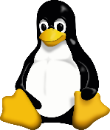 Linux Cheat SheetFor DevOpsLinux Cheat SheetFor DevOpsLinux Cheat SheetFor DevOpsFile and Disk ManagementUser and Group Managementls	Lists files and directories in current directorysudo useradd	Creates a new user account with the<username>	specified usernameLinux Cheat SheetFor DevOpsGit CommandsGit Commandsgit initInitializes a new and empty Git repositorygit cloneCreates a copy of a Git repository in a new directory from an existing URLgit addAdds changes to the staging area in preparation for committing them to the repositorygit commitRecords changes to the repository with a message describing the changesgit statusShows the current status of the repository, including any changes that have been made but not yet committedgit showDisplays information about a specific commit or objectgit rmRemoves files from the repository and stages the deletiongit remoteConnects remote server with the local repositorygit pushSends committed changes to a remote repositorygit pullFetches changes from a remote repository and merges them into the local repositorygit branchLists, creates, or deletes branches within the repositorygit checkoutSwitches between different branches or creates a branch and switches to itgit mergeCombines specified branch’s history into the current onegit rebaseMoves all work from current to master branch